, Baby & Toddler Group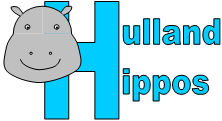 Report of Hulland Hippos in 2018 to Christ Church APCM FamiliesThe average number of children attending each session in 2018 was 34 (31 in 2017, 29 in 2016 and 24 in 2015). Fortunately from May to mid-October the sunny, dry weather enabled us to set up outside play every session. As usual we enjoyed having some older children and new families in the holidays. Families come from up to 10 miles away.TeamWe had valuable new help to the team during 2018:Shirley GageHusbands who help with setting up and putting away equipmentDishwasher! TrainingPenny updated her ‘Safeguarding for Leaders’ training in October. VisitorsWe had a visit from the M.U. Diocesan president Wendy Fitch and Beryl Murdy in June. They asked parents / carers what they liked about the group.FinanceAt the start of 2018 we had £444.39 in the bank which increased to £608.08 by the end of 2018. We had no major purchases during the year. Community InvolvementHippos raised £143.60 for Children in Need, donated Hulland Show Junior Champion prizes and created a display for Hulland Flower Festival.Christian EthosWe celebrated Mothering Sunday, Harvest Festival and Christmas (all on Wednesdays!) with visits to Hulland Church for toddler-friendly services led by Rev. Phil.   Rev. Linda too has supported the group, coming to many of the 2018 sessions.  We wrote a Hippo Christian Mission Statement in 2018 which is attached.Penny Northall, Hippos Team LeaderMarch 2019Hulland Hippos’ Christian Mission Statement:To share God's love with all who comeThereby enabling and encouraging:people to feel they belong and are valuedspiritual wonder, love and trust to flourisha space for children and adults to discover more of who they are an encounter with the love and hope of JesusThis is done in a variety of ways, such as:Giving families a warm and personal welcome on arrivalShowing care and concern for all families  during the sessionResponding to needs as best we canEngaging in conversations with carers and childrenProviding high quality play experiencesCelebrating birthdays and other special occasionsSupporting each other in the teamThrough songs and stories during 'Hippo Time'Aims of Hippo Time:To make it evident that Hulland Hippos is run by Christian volunteersTo tell stories from the BibleTo sing some Christian praise songsTo pray simple prayers relevant to families, e.g. having a Prayer Request TeddyTo link the story with activities provided at the sessionTo encourage but not insist that families join in with Hippo TimeTo demonstrate its importance to us by all the team being involved as leaders or observersTo make Hippo time fun and interactiveTo act as a 'together time' for the group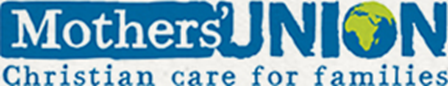 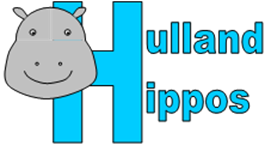 